1. Частота посещения музея1. Частота посещения музея1. Частота посещения музея8. Удовлетворены ли Вы при посещении музея или выставки?8. Удовлетворены ли Вы при посещении музея или выставки?8. Удовлетворены ли Вы при посещении музея или выставки?8. Удовлетворены ли Вы при посещении музея или выставки?8. Удовлетворены ли Вы при посещении музея или выставки?8. Удовлетворены ли Вы при посещении музея или выставки?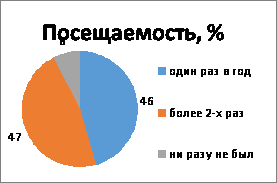 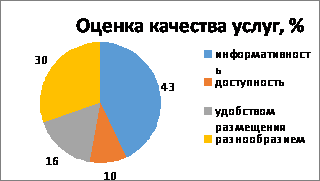 2. С кем Вы обычно посещаете музей?2. С кем Вы обычно посещаете музей?2. С кем Вы обычно посещаете музей?2. С кем Вы обычно посещаете музей?9. Комфортность посещения музея по следующим параметрам:9. Комфортность посещения музея по следующим параметрам:9. Комфортность посещения музея по следующим параметрам:9. Комфортность посещения музея по следующим параметрам:9. Комфортность посещения музея по следующим параметрам: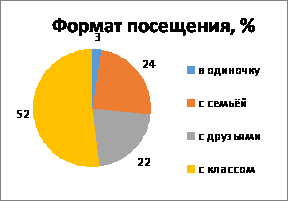 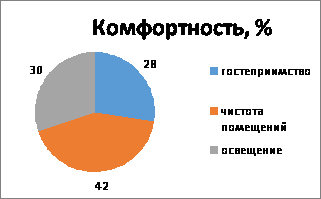 3. Вы предпочитаете посещать в музее?3. Вы предпочитаете посещать в музее?3. Вы предпочитаете посещать в музее?3. Вы предпочитаете посещать в музее?3. Вы предпочитаете посещать в музее?10. Понравилось ли Вам экскурсионное обслуживание?10. Понравилось ли Вам экскурсионное обслуживание?10. Понравилось ли Вам экскурсионное обслуживание?10. Понравилось ли Вам экскурсионное обслуживание?10. Понравилось ли Вам экскурсионное обслуживание?10. Понравилось ли Вам экскурсионное обслуживание?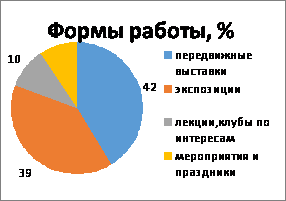 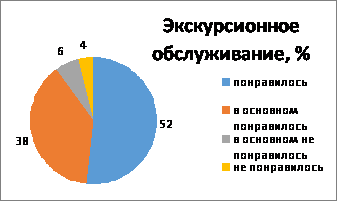 4. Оценка качества проведения экскурсий, выставок, экспозиций в музее.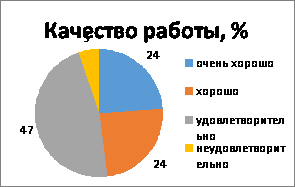 4. Оценка качества проведения экскурсий, выставок, экспозиций в музее.4. Оценка качества проведения экскурсий, выставок, экспозиций в музее.4. Оценка качества проведения экскурсий, выставок, экспозиций в музее.4. Оценка качества проведения экскурсий, выставок, экспозиций в музее.11. Устраивает ли Вас режим работы музея?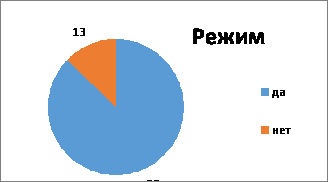 11. Устраивает ли Вас режим работы музея?11. Устраивает ли Вас режим работы музея?11. Устраивает ли Вас режим работы музея?11. Устраивает ли Вас режим работы музея?5. Из каких источников Вы узнаете о проводимых мероприятиях в музее?5. Из каких источников Вы узнаете о проводимых мероприятиях в музее?5. Из каких источников Вы узнаете о проводимых мероприятиях в музее?5. Из каких источников Вы узнаете о проводимых мероприятиях в музее?5. Из каких источников Вы узнаете о проводимых мероприятиях в музее?12. Нужно ли увеличить время работы музея в один из дней недели? (продолжительность работы в этот день)12. Нужно ли увеличить время работы музея в один из дней недели? (продолжительность работы в этот день)12. Нужно ли увеличить время работы музея в один из дней недели? (продолжительность работы в этот день)12. Нужно ли увеличить время работы музея в один из дней недели? (продолжительность работы в этот день)12. Нужно ли увеличить время работы музея в один из дней недели? (продолжительность работы в этот день)12. Нужно ли увеличить время работы музея в один из дней недели? (продолжительность работы в этот день)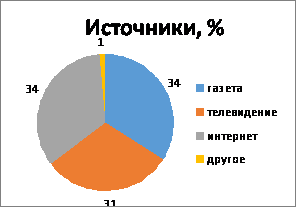 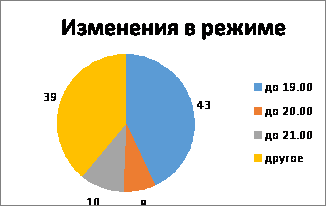 6. Устраивает ли Вас оплата входного билета при посещении билета 20-30  и 30-50 рублей?6. Устраивает ли Вас оплата входного билета при посещении билета 20-30  и 30-50 рублей?6. Устраивает ли Вас оплата входного билета при посещении билета 20-30  и 30-50 рублей?6. Устраивает ли Вас оплата входного билета при посещении билета 20-30  и 30-50 рублей?6. Устраивает ли Вас оплата входного билета при посещении билета 20-30  и 30-50 рублей?6. Устраивает ли Вас оплата входного билета при посещении билета 20-30  и 30-50 рублей?13. Возрастная категория посетителей13. Возрастная категория посетителей13. Возрастная категория посетителей13. Возрастная категория посетителей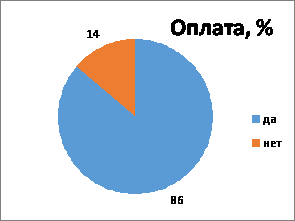 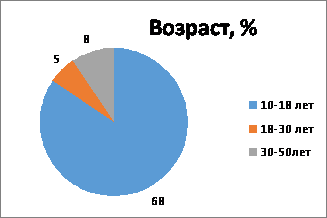 7. Приемлемо ли будет увеличение стоимости билета до 50 рублей для краеведческого музея г. Покачи?7. Приемлемо ли будет увеличение стоимости билета до 50 рублей для краеведческого музея г. Покачи?7. Приемлемо ли будет увеличение стоимости билета до 50 рублей для краеведческого музея г. Покачи?7. Приемлемо ли будет увеличение стоимости билета до 50 рублей для краеведческого музея г. Покачи?7. Приемлемо ли будет увеличение стоимости билета до 50 рублей для краеведческого музея г. Покачи?7. Приемлемо ли будет увеличение стоимости билета до 50 рублей для краеведческого музея г. Покачи?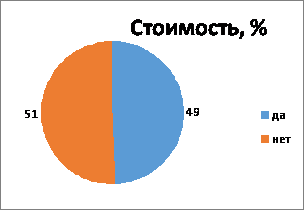 